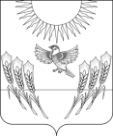 АДМИНИСТРАЦИЯ ВОРОБЬЕВСКОГО МУНИЦИПАЛЬНОГО РАЙОНА ВОРОНЕЖСКОЙ ОБЛАСТИП О С Т А Н О В Л Е Н И Еот  20 сентября 2019г.  №  478      	    	      с. ВоробьевкаВ соответствии с Федеральным законом от 21.12.1994 № 68-ФЗ «О защите населения и территорий от чрезвычайных ситуаций природного и техногенного характера», постановлением Правительства Российской Федерации от 10.11.1996 № 1340 «О порядке создания и использования резервов материальных ресурсов  для  ликвидации чрезвычайных ситуаций природного и техногенного характера», законом Воронежской области от 16.05.1997 N 3-II-ОЗ  «О защите населения и территорий области от чрезвычайных ситуаций природного и техногенного  характера» и постановлением Правительства Воронежской области от 31.03.2011 № 241 «О порядке создания, использования и восполнения резервов материальных ресурсов для ликвидации чрезвычайных ситуаций межмуниципального и регионального характера», администрация Воробьевского муниципального района п о с т а н о в л я е т:1. Утвердить Положение о порядке создания, хранения, использования и восполнения резерва материальных ресурсов для ликвидации чрезвычайных ситуаций муниципального характера на территории Воробьевского муниципального района согласно приложению № 1). 2. Утвердить номенклатуру и объем резервов материальных ресурсов для ликвидации чрезвычайных ситуаций муниципального характера на территории Воробьвеского муниципального района согласно приложение  № 2. 3. Рекомендовать руководителям организаций независимо от организационно-правовых форм и форм собственности:  3.1. Создать соответствующие резервы материальных ресурсов для ликвидации чрезвычайных ситуаций локального характера; 3.2. Обеспечить представление информации о создании, хранении и использовании резервов материальных ресурсов в администрацию Воробьвеского муниципального района  до 15.12.2019 года. 4. Помощнику главы администрации муниципального района:4.1. Информацию о состоянии  созданных резервах материальных ресурсов для ликвидации чрезвычайных ситуаций представлять в Главное управление МЧС России по Воронежской области 2 раза в год по состоянию на 1 число месяца, следующего за отчетным полугодием, а также по дополнительному запросу.4.2. Довести настоящее постановление до сведения всех заинтересованных лиц.5. Признать утратившим силу постановление администрации муниципального района  от 23.04.2012 г.  года  № 143 «О порядке создания, использования и восполнения резервов материальных ресурсов для ликвидации чрезвычайных ситуаций на территории Воробьевского муниципального района» 	6. Контроль  за использованием настоящего постановления возложить на заместителя главы администрации муниципального района – начальника отдела по строительству, архитектуре, транспорту и ЖКХ, заместителя председателя КЧС Гриднева Д.Н.Глава администрации муниципального района                                                         М.П. ГордиенкоЗаместитель главы администрации муниципального района - начальник отдела по строительству, архитектуре,транспорту и ЖКХ                                                           	    	  Д.Н. ГридневПомощник главы администрациимуниципального района						  Е.А. РодионовНачальник юридического отдела администрации муниципального района                      		  В.Г. Камышанов	Приложение № 1к постановлению администрации							  муниципального района 	от                           №  Положениео порядке создания, использования и восполнения резерваматериальных ресурсов для ликвидации чрезвычайных ситуаций природного и  техногенного характера на территории Воробьевского муниципального района.1. Настоящее Положение разработано в соответствии с Федеральным законом от 21.12.1994 № 68-ФЗ «О защите населения и территорий от чрезвычайных ситуаций природного и техногенного характера», постановлениями Правительства Российской Федерации от 10.11.1996 № 1340 «О Порядке создания и использования резервов материальных ресурсов  для  ликвидации  чрезвычайных ситуаций природного и техногенного характера», от 30.12.2003  № 794 «О единой государственной системе предупреждения и ликвидации чрезвычайных ситуаций» и от 21.05.2007 № 304 «О классификации чрезвычайных ситуаций природного и техногенного характера», Законом Воронежской области от 16.05.1997 № 3-II-ОЗ «О защите населения и территорий  области от чрезвычайных ситуаций  природного и  техногенного  характера», постановлением администрации Воронежской области от 10.02.2006 № 90  «О Воронежской территориальной подсистеме единой государственной системы предупреждения и ликвидации чрезвычайных ситуаций», постановлением правительства Воронежской области от 31.03.2011 № 241 «О порядке создания, использования и восполнения резервов материальных ресурсов для ликвидации чрезвычайных ситуаций межмуниципального и регионального характера» и определяет основные принципы создания, хранения, использования и восполнения резерва материальных ресурсов для ликвидации чрезвычайных ситуаций муниципального характера на территории  Воробьевского муниципального района.2. Резервы создаются заблаговременно в целях экстренного привлечения необходимых средств для ликвидации чрезвычайных ситуаций природного и техногенного характера и включают: продовольствие, вещевое имущество и предметы первой необходимости, средства обеспечения тушения природных пожаров, строительные и горюче-смазочные материалы, материалы и конструкции для ремонта объектов жилищно-коммунального хозяйства, специальные средства.Резервы материальных ресурсов используются при проведении аварийно-спасательных и других неотложных работ в целях устранения непосредственной опасности для жизни и здоровья людей, в том числе для развертывания и содержания пунктов временного размещения и питания пострадавших граждан, и при проведении других первоочередных мероприятий, связанных с обеспечением жизнедеятельности пострадавшего населения.3. Органом Уполномоченным на создание, хранение, использование и восполнение резерва материальных ресурсов для ликвидации чрезвычайных ситуаций муниципального характера является администрация Воробьевского муниципального района.4. Технические условия закупки материальных ресурсов для формирования резервов определяются: по продовольствию, вещевому имуществу и предметам первой необходимости -  отдел по экономике и управлению муниципальным имуществом;	по материально-техническому снабжению, строительным материалам,  горюче – смазочным материалам – отдел по строительству, архитектуре, транспорту и ЖКХ;- по медикаментам и медицинскому имуществу –  БУЗ ВО «Воробьевская РБ»;по материалам и конструкции для ремонта объектов жилищно-коммунального хозяйства –  МП ВР «Коммунальное хозяйство».Номенклатура и объемы резервов материальных ресурсов для ликвидации чрезвычайных ситуаций муниципального характера определяются исходя из прогнозируемых видов чрезвычайных ситуаций, предполагаемого объема работ по их ликвидации, а также максимально возможного использования имеющихся сил и средств для ликвидации чрезвычайной ситуации, в том числе для развертывания и содержания пунктов временного размещения и питания пострадавших граждан, исходя из условий обеспечения жизнедеятельности 50 человек в течение 7 суток.Предложения по номенклатуре и объемам создаваемых резервов материальных ресурсов согласовываются с помощником главы администрации муниципального района.5. Финансирование расходов на содержание, хранение и освежение резервов материальных ресурсов осуществляется в пределах бюджетных ассигнований, предусмотренных бюджетом муниципального района на очередной финансовый год и плановый период.Уполномоченный орган включает в бюджетную заявку на очередной финансовый год и плановый период потребность в финансовых средствах для создания, хранения и освежения резервов материальных ресурсов с приложением соответствующей пояснительной записки.6. Размещение заказа на приобретение материальных ресурсов в резерв Уполномоченным органом осуществляется в соответствии с Федеральным законом от 05.04.2013 № 44-ФЗ «О контрактной системе в сфере закупок товаров, работ, услуг для обеспечения государственных и муниципальных нужд».7. Вместо приобретения и закладки на хранение материальных ресурсов, Уполномоченный орган может создать их резервы в не натуральном виде.8. Создание резервов материальных ресурсов Уполномоченным органом в не натуральном виде осуществляется если:-	создаваемые резервы материальных ресурсов имеют непродолжительный гарантийный срок годности или хранения (менее 36 месяцев);-	отсутствует возможность создания необходимых условий для хранения резервов материальных ресурсов в натуральном виде; -	недостаточно бюджетных ассигнований для создания резервов материальных ресурсов в натуральном виде.9. Решение о создании резервов материальных ресурсов в натуральном или не натуральном виде, принимает Уполномоченный орган, создающий соответствующие  резервы.10. Создание резервов материальных ресурсов в не натуральном виде осуществляется путем заключения администрацией муниципального района с организацией, которая готова в возможно короткий срок осуществить поставку необходимых материальных ресурсов, соглашение о взаимодействии, согласно которому в случае наступления необходимости в поставке материальных ресурсов в целях ликвидации чрезвычайных ситуаций:-	организация осуществит поставку требуемых материальных ресурсов в установленный срок;- администрация муниципального района установленным порядком оформит обязательства и оплатит поставленное количество материальных ресурсов.11. Закупку материальных ресурсов, создаваемых в не натуральном виде, осуществляется по факту возникновения чрезвычайной ситуации за счет средств резервного фонда администрации Воробьевского муниципального района. 12. Обеспечение хранения резервов материальных ресурсов, созданных в натуральном виде, и организация их поставки в возможно короткий срок в зону чрезвычайной ситуации возлагается на Уполномоченный орган.Резервы материальных ресурсов размещаются на базах и складах Уполномоченных органов, отвечающих требованиям по условиям их хранения и обслуживания.13. Помощник главы администрации муниципального района информацию о состоянии резерва материальных ресурсов для ликвидации чрезвычайных ситуаций природного и техногенного характера направляется в Главное управление МЧС России по Воронежской области 2 раза в год по состоя-нию на 1 число месяца, следующего за отчетным полугодием, а также по дополнительному запросу.14. Решение об использовании созданных резервов материальных ресурсов по предназначению принимается комиссией по предупреждению и ликвидации чрезвычайных ситуаций и пожарной безопасности Воробьевского муниципального района.15. Освежение запасов материальных ресурсов осуществляется согласно графику освежения, разработанному Уполномоченным органом, создавшим данные запасы. 16. Восполнение резервов материальных ресурсов, использованных для ликвидации чрезвычайных ситуаций природного и техногенного характера, осуществляется за счет средств бюджета Воробьевского муниципального района.	Приложение № 2к постановлению администрации							  муниципального района 	от                           №  Номенклатураи объем резервов  материальных ресурсов для ликвидации чрезвычайных ситуаций муниципального характера на территории Воробьевского муниципального районаО порядке создания, хранения, использования и восполнения резерва материальных ресурсов для ликвидации чрезвычайных ситуаций муниципального характераНаименование материальных ресурсовЕдиница измерения КоличествоПримечание1.Продовольствие (из расчета обеспечения 50 человек на 7 суток)1.Продовольствие (из расчета обеспечения 50 человек на 7 суток)1.Продовольствие (из расчета обеспечения 50 человек на 7 суток)1.Продовольствие (из расчета обеспечения 50 человек на 7 суток)Хлеб и хлебобулочные изделиякг175Крупа разная кг21Макаронные изделия кг7Консервы рыбныекг9Консервы мясныекг21Картофелькг105Овощикг42Молоко л.70Вода бутулированная уп.30Солькг7Сахаркг14Чайкг0,52.Вещевое имущество и предметы первой необходимости2.Вещевое имущество и предметы первой необходимости2.Вещевое имущество и предметы первой необходимости2.Вещевое имущество и предметы первой необходимостиКостюм утепленный зимний компл.50Костюм демисезонный компл.50Шапки шт.50Носки пар100Белье нательноекомпл50Перчатки пар50Обувь зимняя пар50Обувь демисезонная пар50Посуда одноразовая (миска, ложка, стакан) компл.1050Постельные принадлежностикомпл.50Матрацшт.50Одеялошт.50Подушкашт.50Мыло кг3Моющие средствакг63.Строительные материалы3.Строительные материалы3.Строительные материалы3.Строительные материалыЦементкг200Рубероидрулон5Шиферлист30Гвоздикг54. Медикаменты и медицинское имущество4. Медикаменты и медицинское имущество4. Медикаменты и медицинское имущество4. Медикаменты и медицинское имуществоМедикаментыВ соответствии с нормами, установленными  департамента здравоохранения Воронежской области В соответствии с нормами, установленными  департамента здравоохранения Воронежской области Медицинское имуществ и оборудованиеВ соответствии с нормами, установленными  департамента здравоохранения Воронежской области В соответствии с нормами, установленными  департамента здравоохранения Воронежской области 5.Горюче-смазочные материалы5.Горюче-смазочные материалы5.Горюче-смазочные материалы5.Горюче-смазочные материалыАвтомобильный бензин АИ-92тонна3Дизельное топливотонна36. Материалы и конструкции для ремонта объектов жилищно-коммунального хозяйства6. Материалы и конструкции для ремонта объектов жилищно-коммунального хозяйства6. Материалы и конструкции для ремонта объектов жилищно-коммунального хозяйства6. Материалы и конструкции для ремонта объектов жилищно-коммунального хозяйстваТрубы (разного диаметра)м50Насос ЭЦВ-10-125шт.1Задвижка ДУ-100шт.2